目录1 模块简介	11.1 模块简介	12 使用说明	22.1 登录说明	22.2 学生	32.2.1 创新创业申报	32.3 第一指导老师	52.3.1 创新创业审核	52.4 院系管理老师	62.4.1 创新创业审核	62.5 业务管理员	72.5.1 创新创业业务设置	72.5.2 创新创业审核	72.5.3 创新创业结题	8模块简介模块简介使用说明登录说明1.登录方式：可从学校官网点击服务大厅进入系统登录页，使用服务大厅用户密码登录。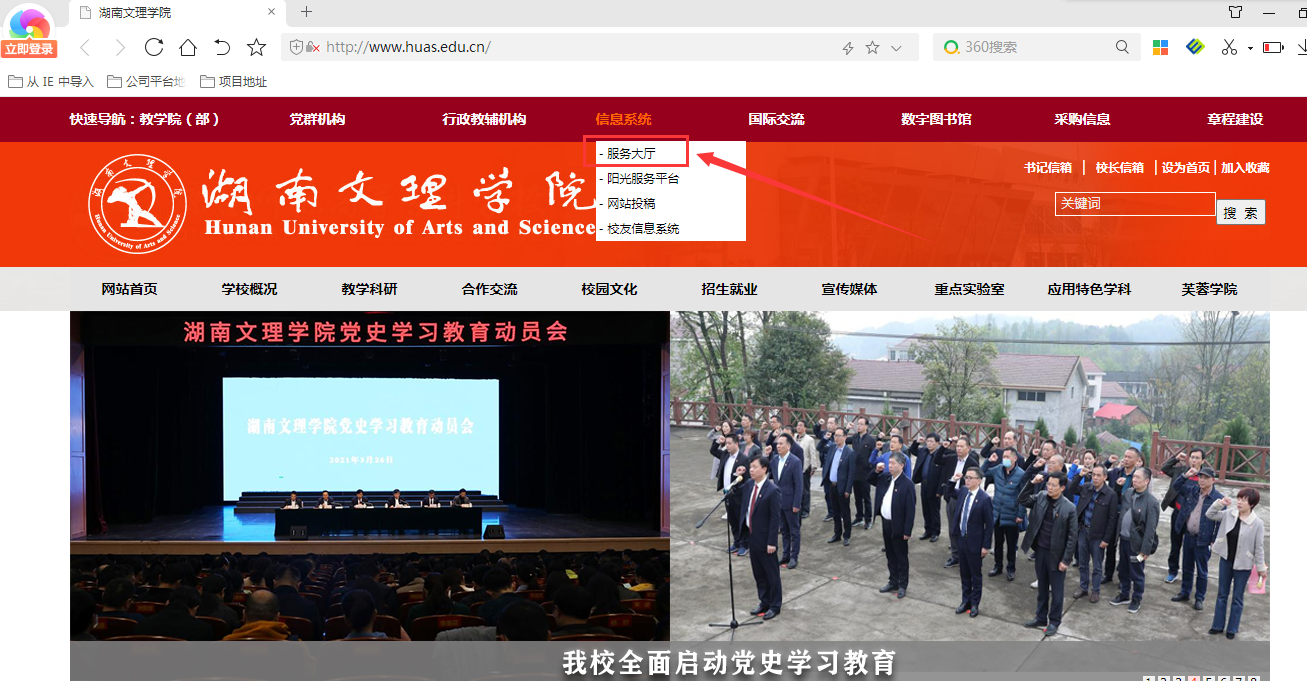 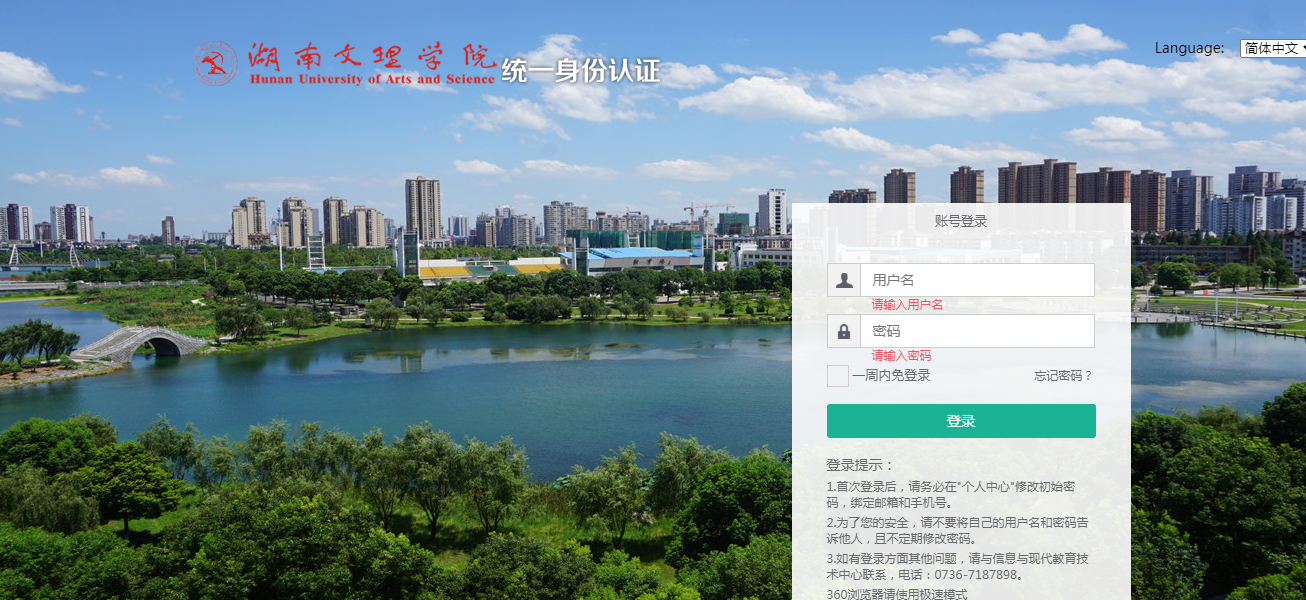 2.登录后，点击大创项目管理图标，进入应用。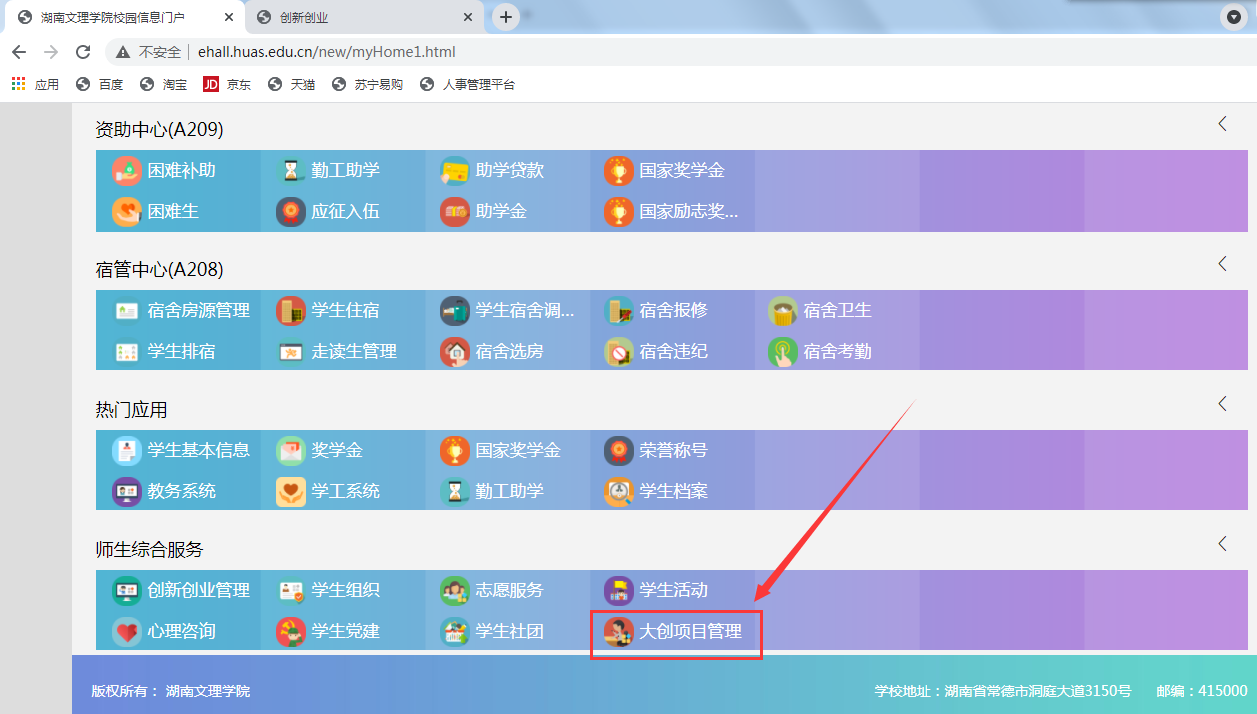 学生创新创业申报学生个人端点击我要申报开始进行项目申报，申报完成后，可在申报记录中查看申报环节进度、审核意见等；管理员审核通过后，学生可进行中期汇报。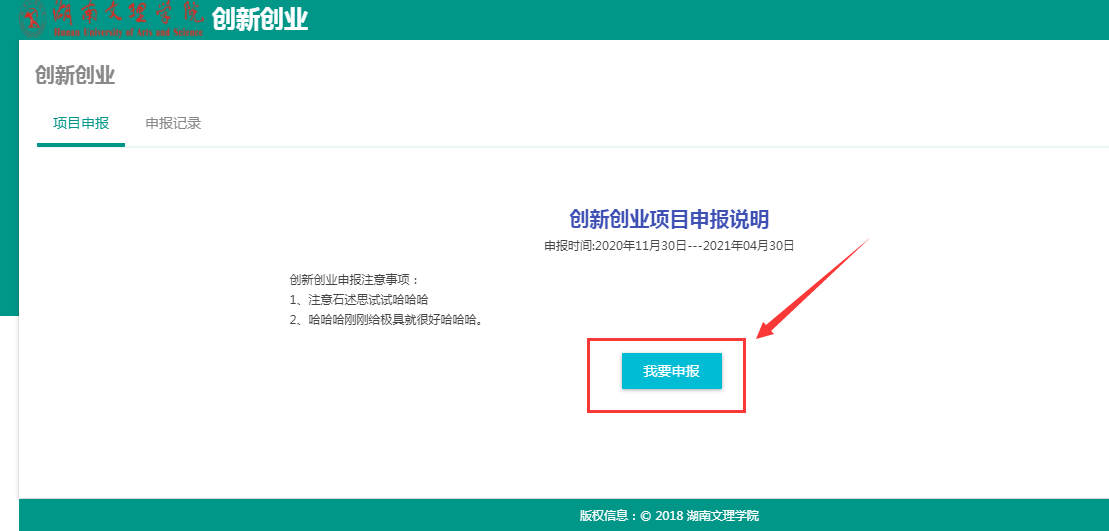 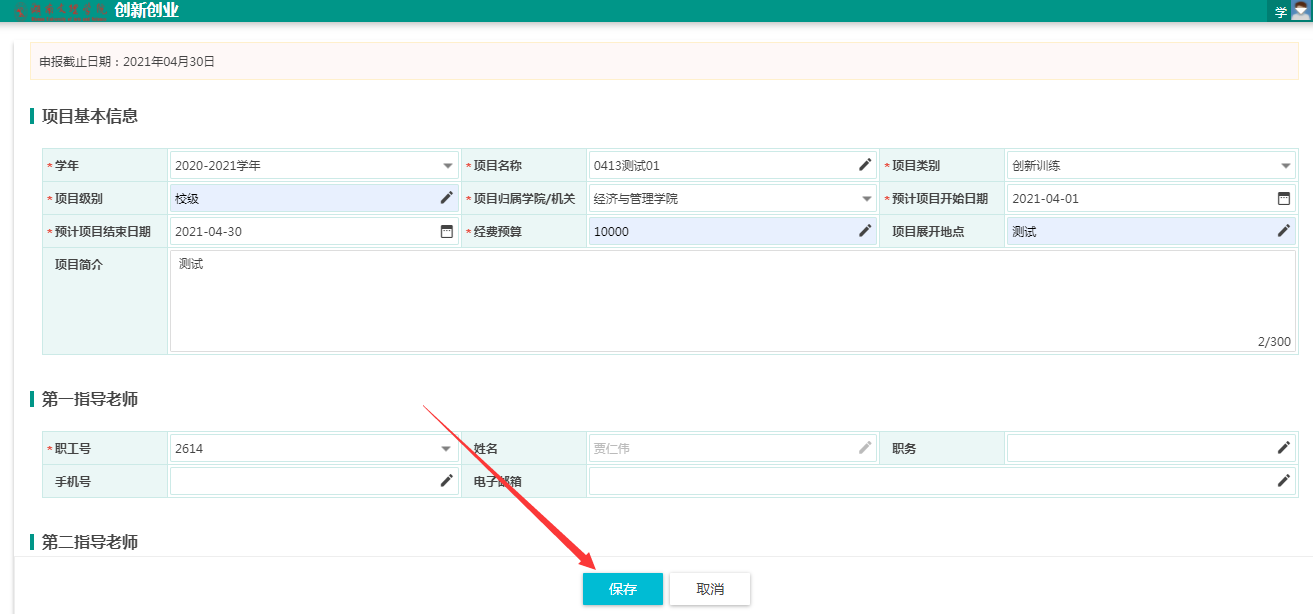 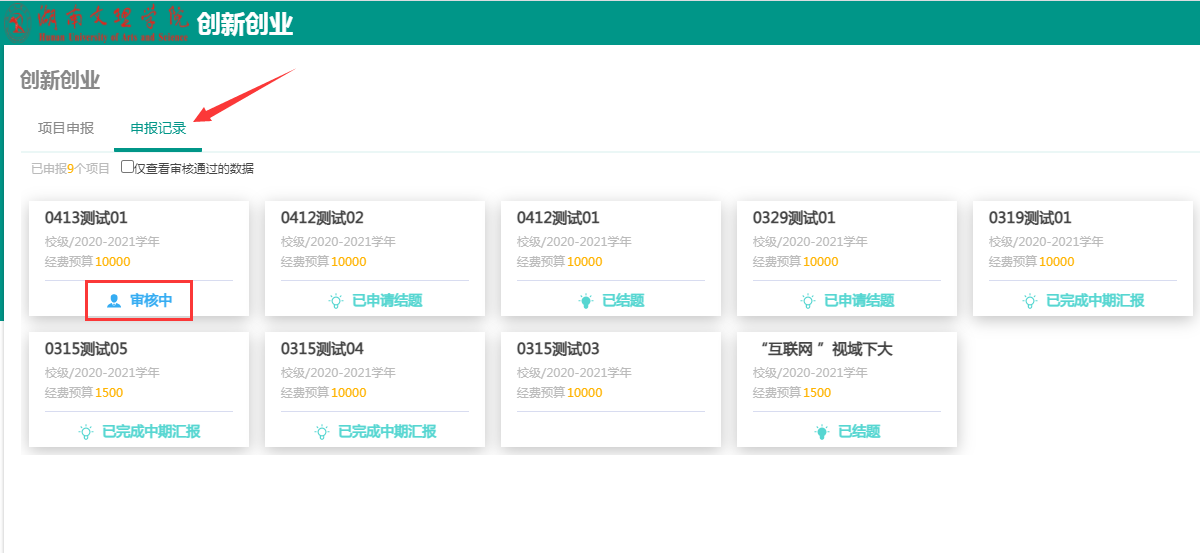 审核完成后，可按要求进行阶段汇报，到期可申请结题。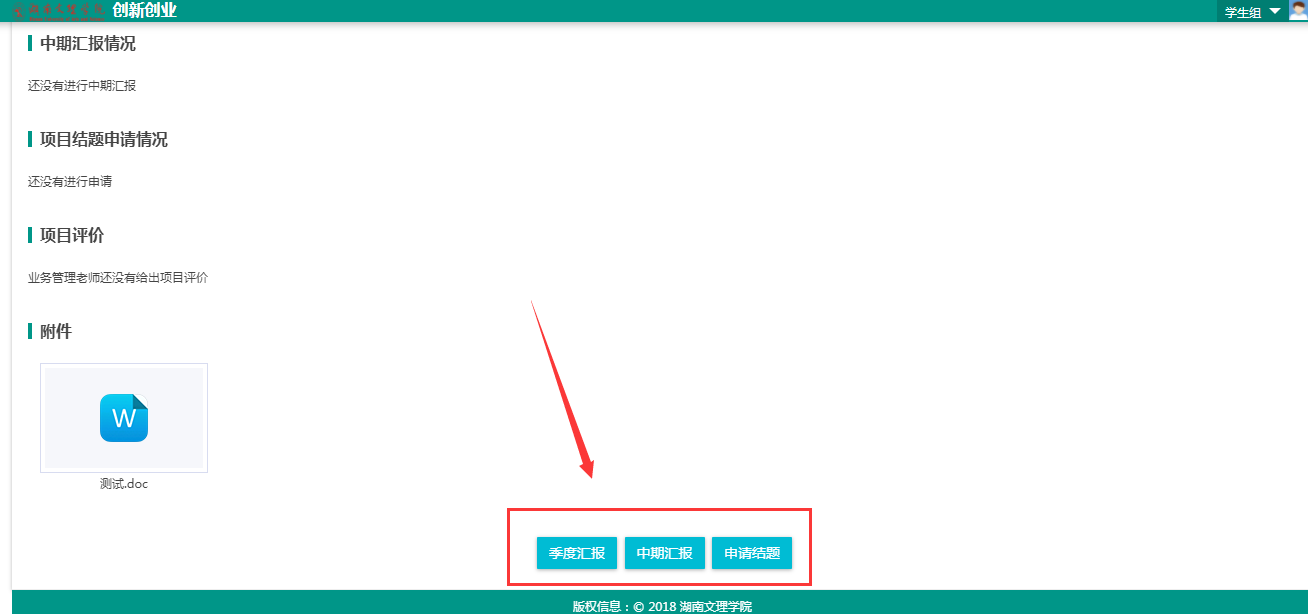 第一指导老师创新创业审核第一指导老师可对创新创业项目申请信息进行审核，查看项目信息、审核日志及下载附件，可以对学生提交的项目申请进行通过/不通过/退回处理，并输入相应的审核意见，若选择不通过，学生端无法再次提交该次申请，需要重新申请。若选择退回，学生端可以修改后再次提交申请。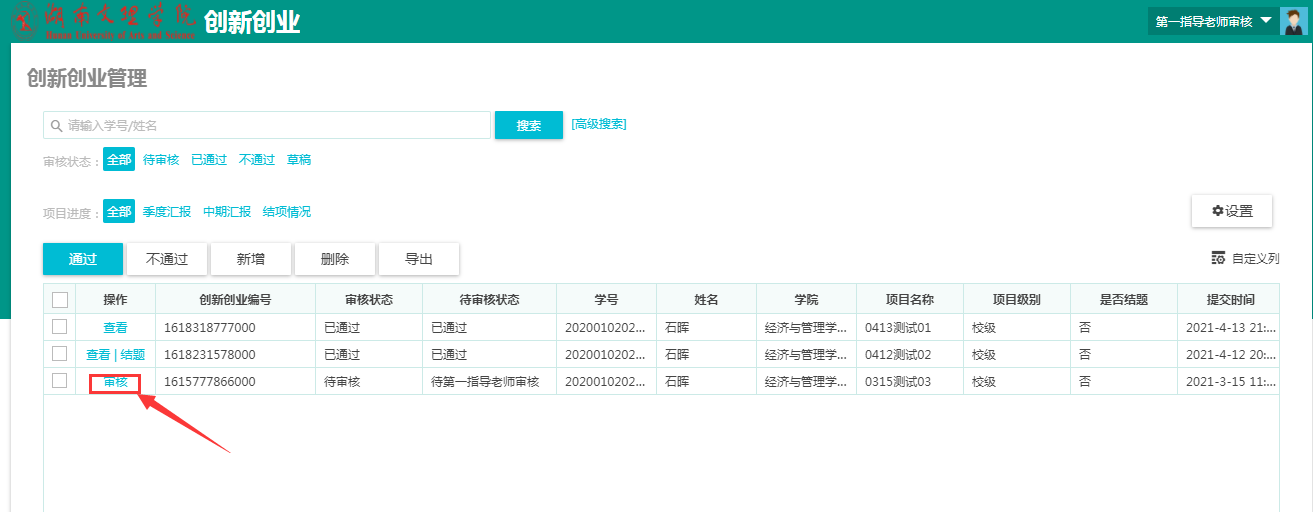 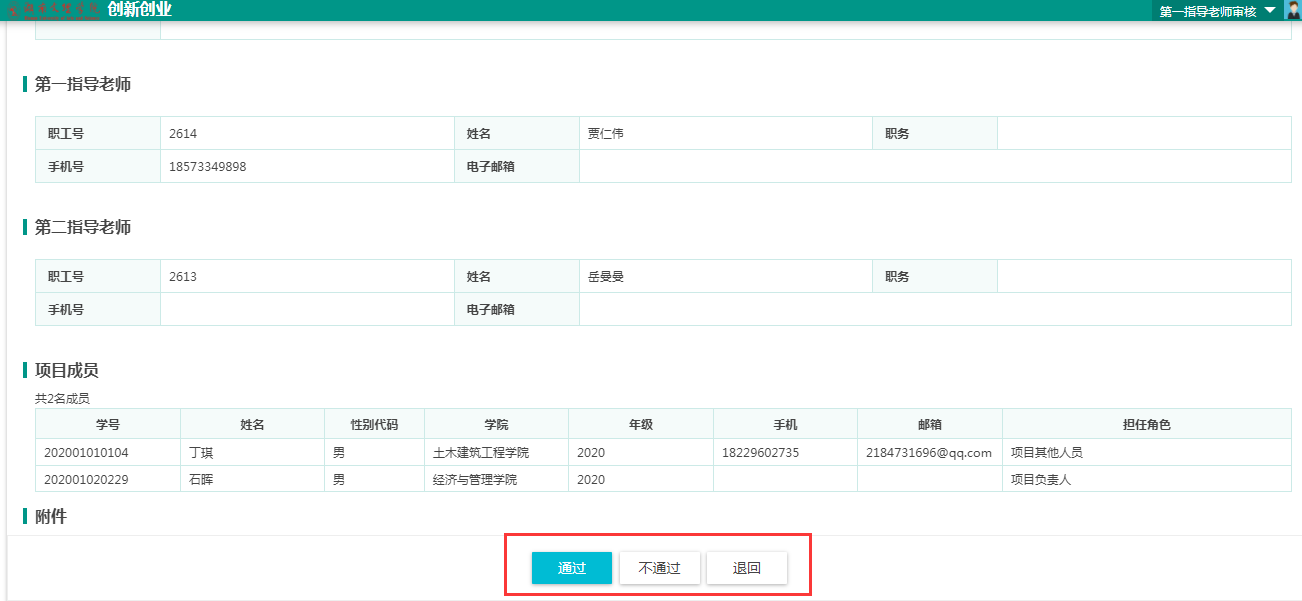 院系管理老师创新创业审核院系管理人员可对（本学院）创新创业项目申请信息进行审核，查看项目信息、审核日志及下载附件，可以对学生提交的项目申请进行通过/不通过/退回处理，并输入相应的审核意见，若选择不通过，学生端无法再次提交该次申请，需要重新申请。若选择退回，学生端可以修改后再次提交申请。业务管理员创新创业业务设置管理员可设置创新创业申请起止时间，审核流程，以及申报说明。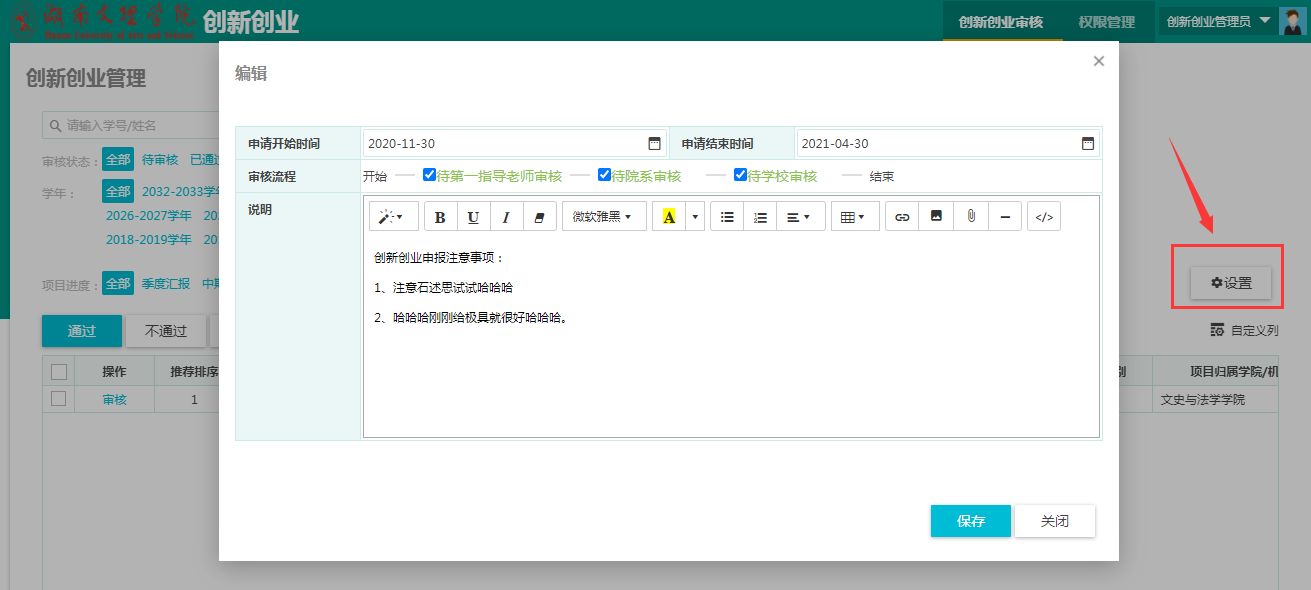 创新创业审核校级管理人员可对流转到该环节的创新创业项目申请信息进行审核，查看项目信息、审核日志及下载附件，可以对学生提交的项目申请进行通过/不通过/退回处理，并输入相应的审核意见，若选择不通过，学生端无法再次提交该次申请，需要重新申请。若选择退回，学生端可以修改后再次提交申请。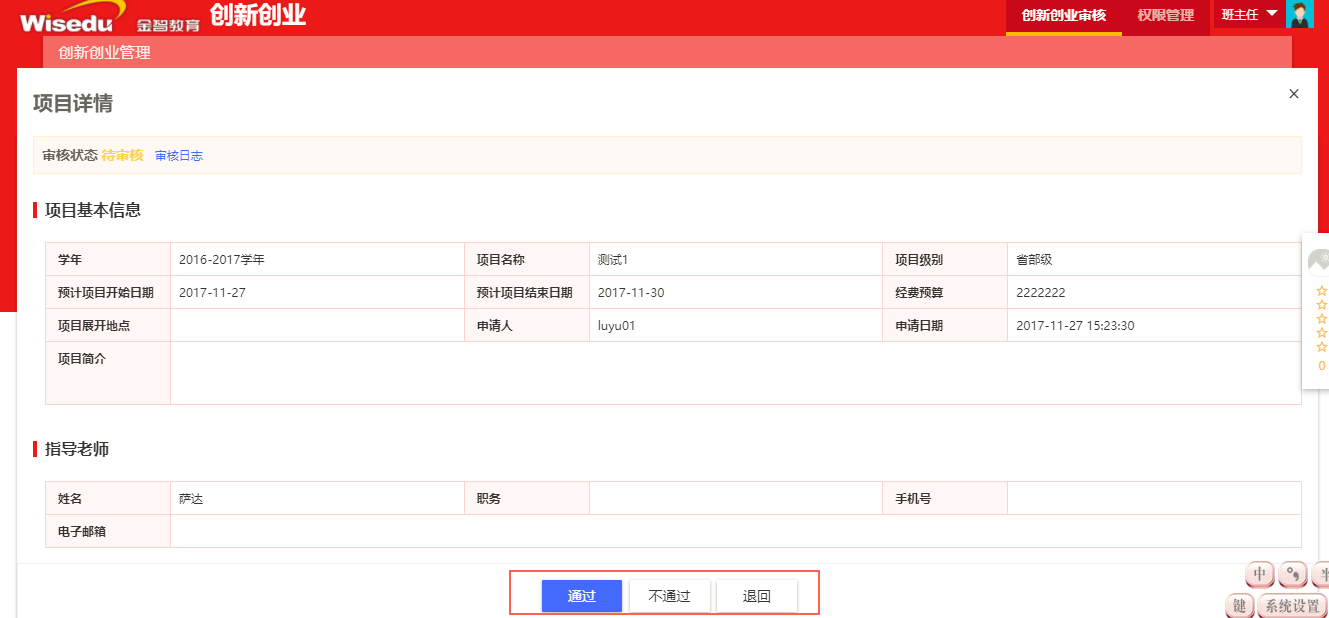 创新创业训练计划项目结题项目审核通过后，学生提交阶段汇报材料，管理员可在页面上查看并下载阶段汇报材料。当项目申请结题后，管理员点击结题，可以对项目进行结题评价。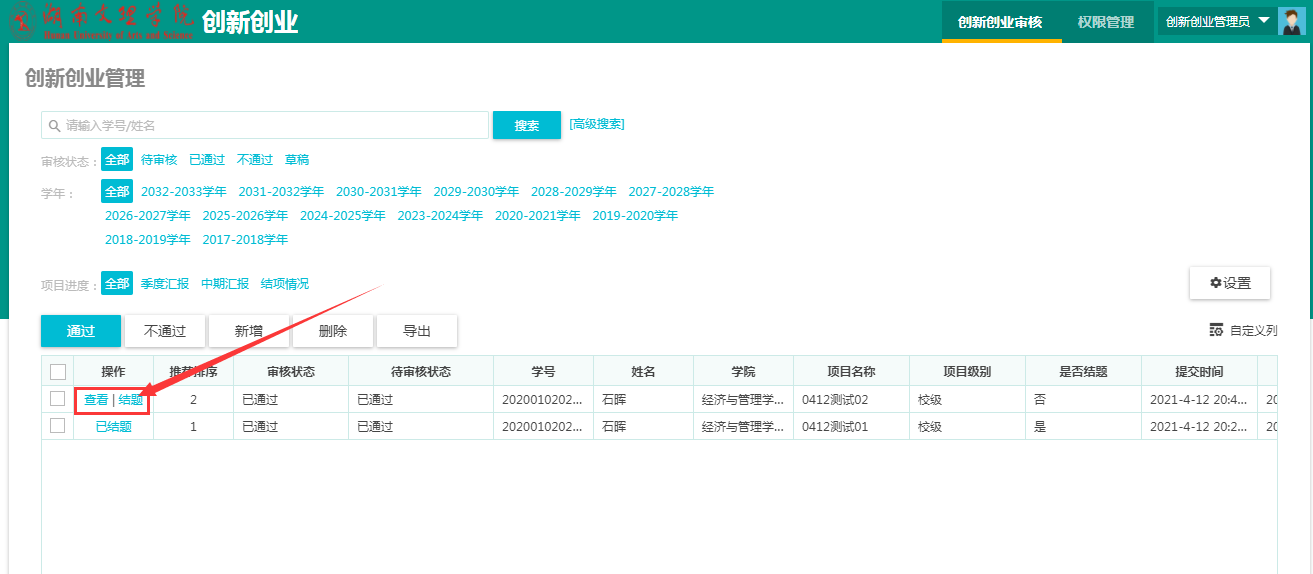 查看阶段汇报内容：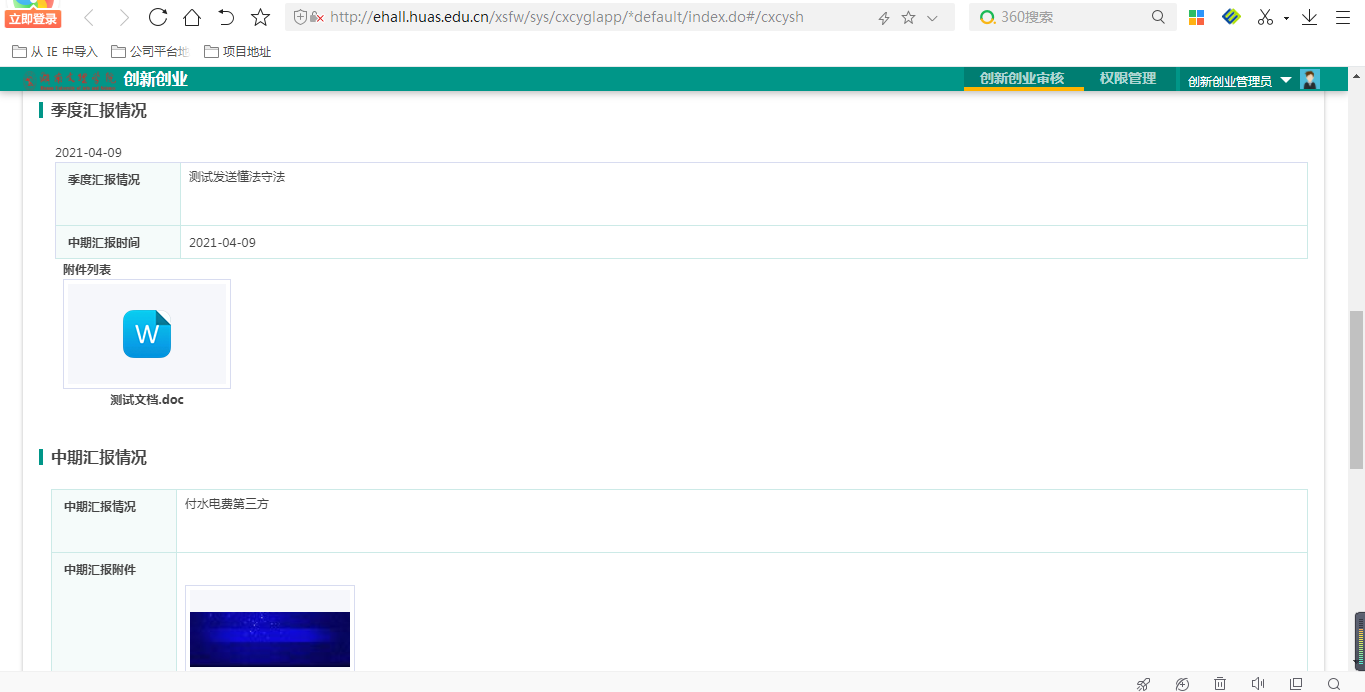 点击结题，可对项目进行结题评价：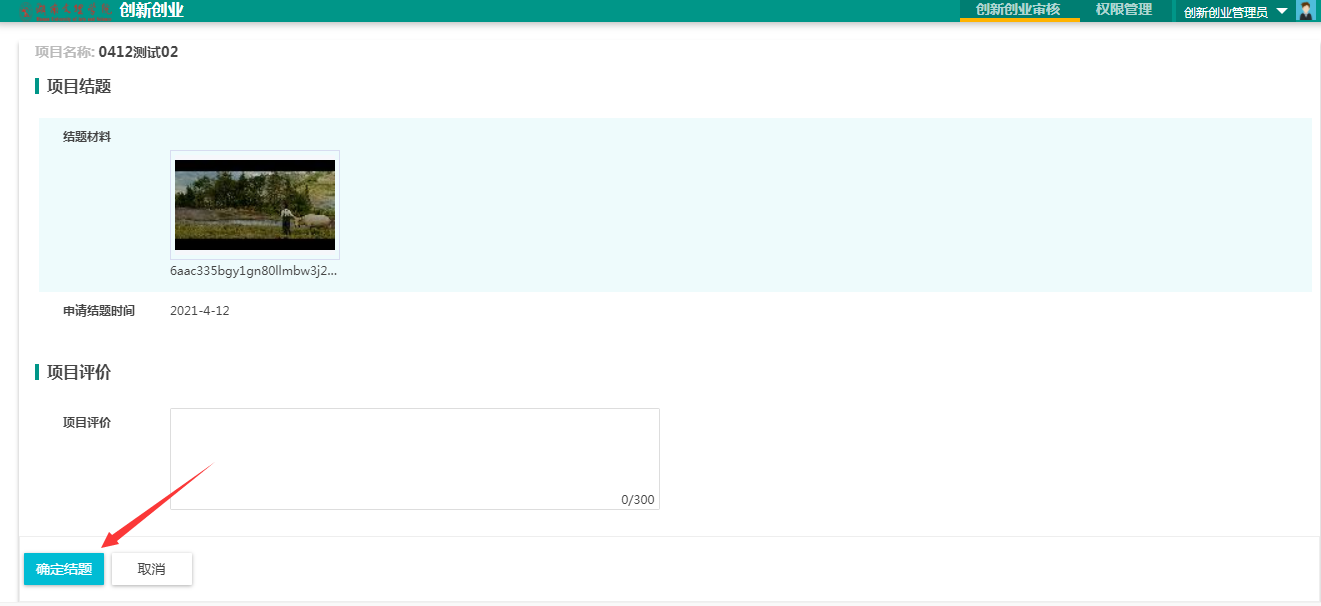 ＝＝文档结束＝＝湖南文理学院大创项目管理操作手册序号功能使用对象具体用途1创新创业申报学生申报创新创业项目季度汇报中期汇报申请结题2创新创业审核第一指导老师院系管理员校级管理员审核创新创业项目申报信息。校级管理员对项目进行结题评价。